2022年天津工业大学第一届校园街舞比赛规程主办单位：体育工作部承办单位：体育运动协会协办单位：街舞社团比赛时间：11月21日比赛地点：健身馆一楼比赛项目：齐舞小集体（3-8人）齐舞大集体（10-24人）综合风格齐舞（可任意一种或多种风格的街舞编排作品，如：hiphop,popping,breaking,jazz,locking,waacking,kpop等），鼓励原创作品，网络上的成舞（可借鉴），如完全是自己的原创编舞，报名时需标注“原创编舞”。成套时间：2分-3分参加单位：各学院代表队。参赛办法：凡我校正式注册、身体健康、思想进步的学生均可参加。以学院为单位，各学院报领队1人，教练员1人。每个学院最多可报2只队伍参赛（大集体、小集体各一支）比赛办法：本次比赛采用单项一次性比赛决定名次。两项总分为团体成绩。比赛出场顺序在赛前一周领队、教练员技术会议上抽签决定。本次比赛执行《中国大学生体育协会两操分会街舞比赛规则》比赛场地设在健身馆一楼，场地大小没有要求。为保证比赛顺利进行，比赛中将不接受申诉。比赛音乐领队会以u盘形式上交，格式为mp3,文件命名格式，“学院+项目名称”承办单位统一播放。服饰与造型（包括服装不允许过度暴露身体，服装上不得有反社会、宗教、不雅的文字或图案；发型和头发颜 色不得过于怪异夸张；不得暴露纹身；道具对场地和现场人员无危害等）比赛时禁止出现不健康、不文明的举止、手势或成套内容，音乐中有不恰当的言语。队参赛人数必须符合规程要求，否则将给予扣分。每队少于或多于1人扣除该队总分的0.1分。评分办法：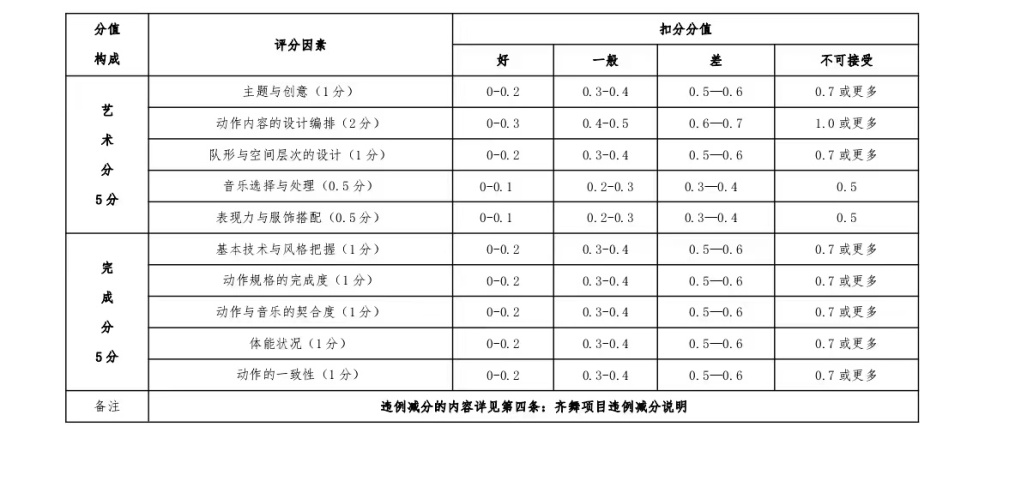 录取名次及奖励办法：1、单项：设一等奖、二等奖、三等奖。具体设一等奖2名，二等奖3名，三等奖4名。其余奖项：“最佳团队组织奖”若干名，最佳创意艺奖一名。2、团体：设冠军、亚军、季军具体设冠军1名，亚军1名，季军1名。报名要求：参赛单位将参赛队员情况填写报名表加盖学院公章交到体育部。报名时间：11月10日-11月15日报名地点：健身馆竞赛训练中心。领队会时间：11月10日下午2点半，地点健身馆会议室联 系 人：吕东亮、朱晨。联系电话：18822227138、18202521692。重要提示：    赛事相关会议另行通知。本规则解释权归承办单位。未尽事宜另行通知。体育工作部 